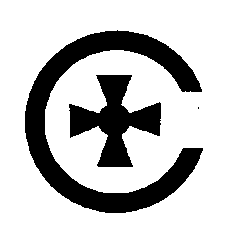 Vereniging“Nederlands Connemara Pony Stamboek”Westeind 5				5245 NL Rosmalen	Rabobank: NL75RABO0134257472						Rosmalen,11 juli 2019	Telefoon: 073-6218501					Fax: 073-6235970			www.connemara.nl		info@connemara.nl	Aan de leden,Namens het bestuur nodigen wij u uit deel te nemen aan de jaarlijkse Centrale Keuring op zondag 
1 september a.s. op het terrein van Manege “De Spreng”, Priesnitzlaan 17 te Laag-Soeren.Deelname aan de keuring is alleen mogelijk voor leden van  het stamboek, m.u.v. de bestgaande rubrieken.Dit jaar zal ook weer het Dartmoor Pony Stamboek gelijktijdig aanwezig zijn voor hun keuring. Inschrijvingen	Inschrijven is mogelijk tot 15 augustus a.s. bij het secretariaat van de Vereniging Nederlands Connemara Pony Stamboek, Westeind 5, 5245 NL Rosmalen. Bij voorkeur het formulier mailen naar info@connemara.nlGebruik svp één inschrijfformulier per pony.NieuwsHet is voor niet Nederlandse Connemara eigenaren mogelijk om lid te worden van het Nederlands stamboek. Hun pony’s kunnen worden aangeboden voor stamboekopname en/of deelnemen aan de uitgeschreven rubrieken tijdens de keuring. Alle overige activiteiten van het stamboek staan uiteraard ook open voor deze buitenlandse leden. Overgangsregeling (vanuit Ierland), tevens laatste mogelijkheid!!: Merries uit klasse 3 ouders mogen tot 31 oktober 2019 worden aangeboden voor inspectie (stamboekopname). Na deze datum kunnen deze merries niet meer worden opgenomen.Alle pony’s geboren na 1 december 2016 moeten worden getest op HWSD, tenzij aangetoond kan worden dat de ouders vrij zijn van HWSD. Uitsluitend onderzoeken die via het stamboek zijn uitgevoerd zijn hierbij geldig.InschrijfgeldPer pony bedraagt het inschrijfgeld € 10,00 met uitzondering van de veulenrubrieken. Voor veulens bedraagt het inschrijfgeld € 5,00. Het inschrijfgeld is per pony en onafhankelijk van het aantal rubrieken waaraan de betreffende pony deze dag zal deelnemen. 	De inschrijfgelden dienen op de keuringsdag aan het secretariaat te worden voldaan. Tevens dient u uw      stamboekpapier én het paspoort mee te nemen. Alle pony’s dienen tegen influenza ingeënt te zijn.Aanvang: 10.00 uur (afhankelijk van deelname. Zie definitieve tijd in catalogus of op de website). 	In de navolgende rubrieken kan worden deelgenomen:Afhankelijk van het aantal inschrijvingen is het mogelijk dat rubrieken gesplitst dan wel samengevoegd worden.Aanbieden van 1e premiemerries van 3 jaar en ouder uit de rubrieken 7 t/m 10 ter verkrijging van het Sterpredikaat (hiervoor hoeft u niet op te geven).Aanbieden van Stermerries voor verkrijging van het Keurpredikaat (ook hiervoor hoeft u niet op te geven). S.v.p. kopie van bewijs van de sportprestaties meenemen naar de keuring!	Bij verkrijging van een predikaat dient het bewijs van inschrijving met het paspoort van de merrie op de keuring te worden ingeleverd. U ontvangt een vrijwaringsbewijs.Bij het gezamenlijk rondstappen in de ring mogen de veulens niet loslopen.Opname in klasse 1 of 2 van 2 jarige (of oudere) klasse 3 merries is mogelijk. Dit zal geschieden voordat de pony’s gekeurd worden. I.v.m. de richtlijnen van het moederstamboek Ierland verzoeken wij u dringend met deze merries voor opname op de keuring te komen. Na opname in klasse 1 of 2 kan de pony gekeurd worden in de rubrieken 6 t/m 13 voor een klasse 1 pony en in rubriek 14 voor een klasse 2 pony.Gaarne bij deelname aan de rubriek ‘bestgaande rijpony’ ook de naam van de ruiter of amazone vermelden op het inschrijfformulier.	Kampioenschappen	Beste veulen		- Deelname mogelijk voor alle 1A geplaatste veulens uit de rubrieken 1 en 2.Jeugdkampioen	 	- Deelname mogelijk voor alle 1A geplaatste merries en hengsten uit de 	rubrieken 3 t/m 6.	Kampioensmerrie	- Hieraan kan worden deelgenomen door de 1A geplaatste merries uit de rubrieken 7 t/m 12.	ChippenHet is mogelijk om geregistreerde veulens die aan de voet van de moeder worden aangeboden te laten chippen.HWSDHet is mogelijk om tijdens de keuring uw pony te laten testen op HWSD ( Hoof Wall Separation Disease). Dit houdt in dat u tijdens de keuring met uw pony en bijbehorend paspoort naar de paspoortconsulent gaat, die de chip van uw pony controleert en vervolgens wat manen trekt.Bij dieren die komen voor stamboekopname zal de HWSD uitslag automatisch op het stamboek papier komen. Voor dieren die al een stamboekpapier hebben, kan na de testuitslag en na betaling van wijzigingskosten, de status op het stamboekpapier vermeld worden.Kosten HWSD test tijdens keuring 				€ 50,00Kosten aanpassen stamboekpapier na testuitslag	  	€ 10,00 Wij verzoeken de deelnemers te verschijnen in correct tenue, d.w.z. rijtenue of witte monsterkleding, met hun pony’s in goede conditie. In verband met het samenstellen van de catalogus verzoeken wij u nogmaals vriendelijk vóór de sluitingsdatum (15 augustus a.s.) in te schrijven.Lunch en stallingNet als vorig jaar wordt er tijdens de keuring een lunch georganiseerd. De kosten hiervoor zijn
€ 7,50 per persoon. Het reserveren van een stal (alleen overdag) op De Spreng is (zeer beperkt) mogelijk en kost € 15,00 per stal. Merries met veulens hebben voorrang. Tevens zijn er ruime mogelijkheden bij Camping Boszicht. Hier kunt U terecht voor het huren van een stal en/of paddock en een eventuele overnachting. Neem hiervoor rechtstreeks contact op met info@campingboszicht.nl De camping is gelegen op een steenworp afstand van De Spreng.Opgeven voor de lunch kan tot uiterlijk woensdag 28 augustus a.s. via info@connemara.nlDe catalogus wordt niet meer naar alle leden toegezonden. Alleen de inzenders krijgen een catalogus toegestuurd. Belangstellenden kunnen deze opvragen per mail (info@kvth.nl) of op de keuring kopen. Zie voor info: www.connemara.nl. Alvast bedankt voor uw medewerking en een succesvolle keuringsdag toegewenst,	Namens het bestuur N.C.P.S/ Mw. R. GroenBijlage: InschrijfformulierKeuring Vereniging Nederlands Connemara Pony Stamboekd.d zondag 1 september 2019 / Manege “De Spreng” te Laag-SoerenINSCHRIJFFORMULIERRubrieknummer(s) : _______________________________________________________________Naam pony : ___________________________________________________________________Geboortedatum : _______________________________________________________________Stamboeknummer : _____________________________________________________________Eigenaar : ______________________________________________________________________Adres : ________________________________________________________________________Woonplaats : ___________________________________________________________________Berijd(st)er : ___________________________________________________________________Sportgegevens van de ponyGeklasseerd dressuur in klasse : _______________________________________________Geklasseerd springen in klasse : _______________________________________________Geklasseerd S.G.W. in klasse : ________________________________________________Geklasseerd mennen in klasse : ________________________________________________Geklasseerd endurance in klasse : ______________________________________________HWSD test uitvoeren:      ja		/	    neeChippen pony:                 ja		/	    neeVóór 15 augustus 2019 retourneren aan:Vereniging Nederlands Connemara Pony StamboekWesteind 55245 NL RosmalenFormulier bij voorkeur mailen naar info@connemara.nlStamboekopname10. 10 jarige- en oudere merriesHengstveulens11. Stermerries (alleen plaatsing)Merrieveulens12. Keur- en preferente merries (alleen       plaatsing)Enterhengsten13. RuinenEntermerries14. Klasse 2 en Register-2 pony’sTwenterhengsten15. KruislingenTwentermerries16. Bestgaande rijpony dressuur3-jarige merries17. Bestgaande rijpony springen4 t/m 6 jarige merries7 t/m 9 jarige merries